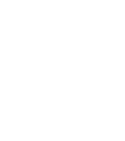 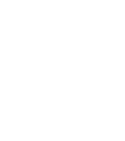 Programme of StudySubject: EnglishYear 7:Programme of StudySubject: EnglishYear 7:Programme of StudySubject: EnglishYear 7:                                                                       Autumn 1                                                                       Autumn 1                                                     Novel - Wonder  Writing triplet: argue/persuade/advise (persuasive writing/speaking focused around Wonder)                   Essay writing techniques - an essay on the class reader, 'Wonder'                                                    Throughout the Year: William Blake project                                                     Novel - Wonder  Writing triplet: argue/persuade/advise (persuasive writing/speaking focused around Wonder)                   Essay writing techniques - an essay on the class reader, 'Wonder'                                                    Throughout the Year: William Blake project                                                                   Autumn 2                                                                   Autumn 2                                                                      A Christmas Carol                                                                      A Christmas Carol                                                                    Spring 1                                                                    Spring 1                         Shakespeare play: Twelfth Night (non-fiction) linked to Shakespeare text eg gossip columns,                                               newspaper articles, persuasive pieces..  students building knowledge of persuasive                                       techniques & becoming familiar with the triplet: Inform/ Explain/ Describe                         Shakespeare play: Twelfth Night (non-fiction) linked to Shakespeare text eg gossip columns,                                               newspaper articles, persuasive pieces..  students building knowledge of persuasive                                       techniques & becoming familiar with the triplet: Inform/ Explain/ Describe                                                                    Spring 2                                                                    Spring 2                     Focus on biography and autobiography forms of writing with the novel ‘Boy in Striped                                           Pyjamas’. Include the writing of newspapers, magazines, leaflets.                     Focus on biography and autobiography forms of writing with the novel ‘Boy in Striped                                           Pyjamas’. Include the writing of newspapers, magazines, leaflets.                                                                    Summer 1                                                                    Summer 1                           Post 1914 (script) ‘The Perfectly Timed Death of an Imaginary Friend’ - including drama                                                            activities and introduction to Brecht                                 Creative writing (triplet: imagine/ explore/ entertain)                           Post 1914 (script) ‘The Perfectly Timed Death of an Imaginary Friend’ - including drama                                                            activities and introduction to Brecht                                 Creative writing (triplet: imagine/ explore/ entertain)                                                                    Summer 2                                                                    Summer 2                                      Year 7 poetry: Include use of Socratic Seminars)                                The Eagle, Stop all the clocks, Half- Caste/ poetry jump up                                              Mushrooms (Plath, Love is an onion                                       Year 7 poetry: Include use of Socratic Seminars)                                The Eagle, Stop all the clocks, Half- Caste/ poetry jump up                                              Mushrooms (Plath, Love is an onion 